	DECATUR COUNTY ELECTIONS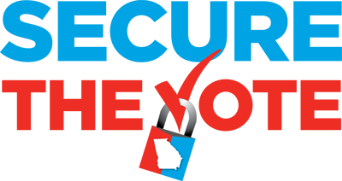 DAILY RECAP OF ABSENTEE BY MAIL, ADVANCED VOTING AND PROVISIONAL BALLOTS DATEAB MAIL RCVDADV VOTINGPROVISIONALBALLOTSSCANNED16 OCT 20230250017 OCT 20230240018 OCT 20230100019 OCT 20231110020 OCT 2023060021 OCT 20230400TOTALS WEEK 11800023 OCT 20231140024 OCT 20232100025 OCT 20230190026 OCT 202327 OCT 202328 OCT 2023TOTALS WEEK 2CUMULATIVE TOTAL30 OCT 202331 OCT 202301 NOV 202302 NOV 202303 NOV 2023TOTALS WEEK 3CUMULATIVE TOTAL07 NOV 2023